MCEER Cover Page (provided by MCEER)Title of ReportAuthors in First name Last name formatTechnical Report (number assigned by MCEER)Publication Date (provided by MCEER)MCEER Notice Page (provided by MCEER)NOTICEThis report was prepared by the (name of University) as a result of research sponsored by MCEER through a grant from the (name of sponsor) award number (fill in)  and other sponsors. Neither MCEER, associates of MCEER, its sponsors, the (name of University), nor any person acting on their behalf:makes any warranty, express or implied, with respect to the use of any information, apparatus, method, or process disclosed in this report or that such use may not infringe upon privately owned rights; orassumes any liabilities of whatsoever kind with respect to the use of, or the damage resulting from the use of, any information, apparatus, method, or process disclosed in this report.Any opinions, findings, and conclusions or recommendations expressed in this publication are those of the author(s) and do not necessarily reflect the views of MCEER, the National Science Foundation, or other sponsors.MCEER Title Page (provided by MCEER)Authors need to provide MCEER with the information to create this page 
(see MCEER report guidelines)TitlebyAuthors (first name last name format)	Publication Date:	provided by MCEER	Submittal Date:	provided by MCEERTechnical Report assigned by MCEERSponsor Contract Number 1	Job Title, Department, University 2	Job Title, Name of Company or OrganizationMCEERUniversity at Buffalo, State University of New York212 Ketter Hall, Buffalo, NY 14260Phone: (716) 645-3391; Fax (716) 645-3399E-mail: mceer@buffalo.edu;  WWW Site: http://mceer.buffalo.edu“This Page Intentionally Left Blank”MCEER Preface Pages PrefaceThe Multidisciplinary Center for Earthquake Engineering Research (MCEER) is a national center of excellence in advanced technology applications that is dedicated to the reduction of earthquake losses nationwide. Headquartered at the University at Buffalo, State University of New York, the Center was originally established by the National Science Foundation in 1986, as the National Center for Earthquake Engineering Research (NCEER).Comprising a consortium of researchers from numerous disciplines and institutions throughout the United States, the Center’s mission is to reduce earthquake losses through research and the application of advanced technologies that improve engineering, pre-earthquake planning and post-earthquake recovery strategies. Toward this end, the Center coordinates a nationwide program of multidisciplinary team research, education and outreach activities. MCEER’s research is conducted under the sponsorship of two major federal agencies: the National Science Foundation (NSF) and the Federal Highway Administration (FHWA), and the State of New York. Significant support is derived from the Federal Emergency Management Agency (FEMA), other state governments, academic institutions, foreign governments and private industry.Paragraph specific to the sponsor of the research (provided by lead faculty author)Paragraph specific to the report (provided by lead faculty author)MCEER Preface Pages (Cont’d)ABSTRACTBody Style: Times New Roman or Typical Font, 11pt or 12pt“This Page Intentionally Left Blank”ACKNOWLEDGEMENTSBody Style: Times New Roman or Typical Font, 11pt or 12pt“This Page Intentionally Left Blank”Table of Contents (automatically created by Word – go to References, follow prompts)SECTION 1	INTRODUCTION	11.1	Subsection	11.1.1	Subsection	11.1.1.1	Subsection	1SECTION 2	Technical sections	32.1	Subsection	32.1.1	Subsection	32.1.1.1	Subsection	3SECTION 3	conclusion	5SECTION 4	REFERENCES	7“This Page Intentionally Left Blank”List of Figures (automatically created by Word – go to References, follow prompts)2-1 	Sample	32-2 	Sample	4“This Page Intentionally Left Blank”List of Tables (automatically created by Word – go to References, follow prompts)2-1 	Sample	32-2 	Sample	4“This Page Intentionally Left Blank”
INTRODUCTIONSubsectionBody Times New Roman, 11ptSubsectionBody Times New Roman, 11ptSubsectionBody Times New Roman, 11pt“This Page Intentionally Left Blank”
Technical sectionsSubsectionBody Style: Times New Roman or Typical Font, 11pt or 12ptSubsectionBody Style: Times New Roman or Typical Font, 11pt or 12pt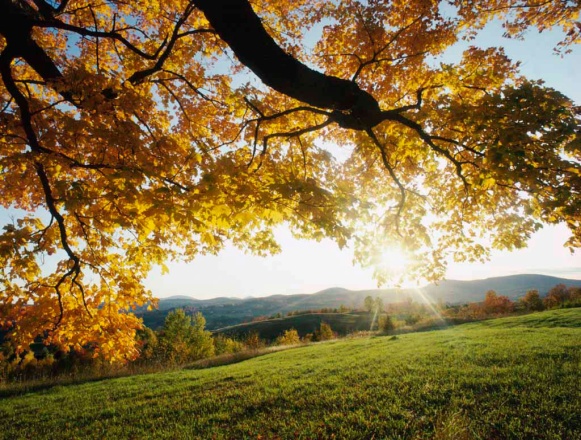 Figure 2-1 SampleTable 2-1 Samplef(x) = ax3 + bx2 + cx + d					     (2.1)SubsectionBody Style: Times New Roman or Typical Font, 11pt or 12ptFigure 2-2 SampleTable 2-2 Samplef(x) = ax3 + bx2 + cx + d					     (2.1)
conclusionBody Style: Times New Roman or Typical Font, 11pt or 12pt“This Page Intentionally Left Blank”
REFERENCESAuthors (years). “Title.” Source, Volume, Pages (if applicable).Authors (years). “Title.” Report number, Published by, Date, Pages (if applicable).“This Page Intentionally Left Blank”APPENDICES (if applicable)“This Page Intentionally Left Blank”List of MCEER Technical ReportsProvided by MCEER